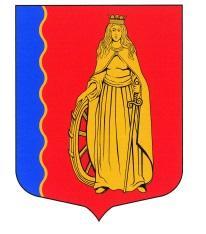 МУНИЦИПАЛЬНОГО ОБРАЗОВАНИЯ«МУРИНСКОЕ ГОРОДСКОЕ ПОСЕЛЕНИЕ»ВСЕВОЛОЖСКОГО МУНИЦИПАЛЬНОГО РАЙОНАЛЕНИНГРАДСКОЙ ОБЛАСТИСОВЕТ ДЕПУТАТОВ ЧЕТВЕРТОГО СОЗЫВАРЕШЕНИЕг. Мурино                                                                        № 7 от 18 октября 2019г.                            О создании рабочей группы по разработке Уставамуниципальногообразования «Муринское городское поселение»Всеволожского муниципального районаЛенинградской областиВ соответствии с Федеральным законом от 06.10.2003 г. № 131-ФЗ «Об общих принципах организации местного самоуправленияв Российской Федерации», Уставом муниципального образования, Решением совета депутатов МО от 22.04.2015 г. № 22 «Об утверждении Регламента совета депутатов муниципального образования «Муринское сельское поселение» Всеволожского муниципального района Ленинградской области», совет депутатовРЕШИЛ:	1. В целях организации деятельности депутатов по разработке Устава муниципального образования «Муринское городское поселение» Всеволожского муниципального района Ленинградской области создать рабочую группу в составе депутатов:Председатель рабочей группы: Баркевич А.В.Члены рабочей группы:- Джамбулатов Р.Г.- Кадурина О.В.- Игнатьев М.Г.- Кожокару М.Е.- Галиновский С.Н.- Брезгун В.И.- Гаркавый В.Ф.- Попов А.С.2. Опубликовать настоящее решение в газете «Муринская панорама» и на официальном сайте в информационно-телекоммуникационной сети Интернет www.администрация-мурино.рф.3. Настоящее решение вступает в силу с момента его принятия.4. Контроль исполнением настоящего решения возложить на главу муниципального образования.Глава муниципального образования                                           Д.В. Кузьмин